PROCESSO SELETIVO SIMPLIFICADO PARA PROGRAMA AUXÍLIO FINANCEIROA Direção Geral do Instituto Federal de Educação, Ciência e Tecnologia de Pernambuco Campus Barreiros, no uso de suas atribuições estatutárias e regimentais, torna público que estão abertas as inscrições, para concorrer ao programa auxílio financeiro conforme normas deste Edital.1. DOS OBJETIVOSI. Tem por finalidade minimizar as desigualdades sociais, étnico-raciais e contribuir para permanência dos estudantes em situação de vulnerabilidade socioeconômica do Instituto Federal de Pernambuco Campus BarreirosII.  Atender aos estudantes que se enquadram no perfil social que não estejam sendo atendidos pelo Programa Bolsa Permanência.III. O programa auxílio financeiro se destina a prover recursos para os estudantes vulneráveis que não conseguiram obter êxito no programa bolsa permanência apesar de estarem dentro do perfil social e econômico.2. DO PÚBLICO ALVO2.1. Poderão participar os estudantes pertencentes aos cursos Técnicos Integrados do Ensino Médio, Subsequentes, Superiores e Pós-Graduação que estejam regulamente matriculados no semestre 2021.1 do primeiro ao penúltimo período.2.2. Não poderão participar desta seleção, alunos matriculados nos cursos PROEJA.2.3. Este edital se destina a estudantes que se enquadram nos  seguintes perfis: cotistas com renda per capita familiar de até 1,5 do salário mínimo e estudantes participantes de programas sociais (bolsa família e Benefício de prestação continuada - BPC) e inscrição no CADúnico, que não estejam sendo atendidos pelo Programa Bolsa Permanência. 3. DAS INSCRIÇÕES3.1. As inscrições deverão ser realizadas pela internet ou presencialmente. Para efetuar as inscrições será necessário o envio pela internet ou entrega presencial da documentação constante nos anexos, segundo o perfil social em que o estudante se enquadra.3.2.Pela internet as inscrições serão recebidas através do email:  auxiliofinanceiro@barreiros.ifpe.edu.br.3.3. Já a inscrição presencial acontecerá no Campus, na sala da assistência estudantil (CGAE). 3.4. As inscrições poderão ser realizadas do dia 22 ao dia 29 de julho, presencialmente das nove às treze horas, ou pela internet até à meia noite do dia 29.Cabe destacar que o aluno precisará optar por uma modalidade de inscrição, ou seja: presencial ou online. A medida que inicie seu processo de inscrição numa modalidade não poderá migrar para outra, tendo que finalizar sua inscrição na modalidade que iniciou.4. DOS CRITÉRIOS PARA CLASSIFICAÇÃO E SELEÇÃO DOS CANDIDATOS4.1. A aprovação do estudante dependerá da entrega correta dos documentos dispostos nos anexos. Para participar do programa é necessário ser aluno vulnerável com os seguintes perfis:Cotistas com renda per capita familiar de até 1,5 do salário mínimo ouEstudantes participantes de programas sociais (Bolsa Família e Benefício de Prestação Continuada - BPC) e inscrição no CADúnico, que não estejam sendo atendidos pelo Programa Bolsa Permanência.4.2. Os documentos entregues serão conferidos por uma comissão formada por membros da assistência estudantil, que ficará responsável por receber a documentação e responder ao estudante se sua documentação está correta ou se precisa de alguma modificação.5. DOS REQUISITOS PARA A RENOVAÇÃO 5.1. São requisitos para a renovação do Auxílio Financeiro: a) o/a estudante estar matriculado/a em pelo menos três componentes curriculares dos cursos presenciais do IFPE; e b) haver disponibilidade orçamentária.6. DOS VALORES DO PROGRAMA DE AUXÍLIO FINANCEIRO6.1. O valor do auxílio financeiro será de R$ 130,00 durante o período de cinco meses, ou enquanto  houver disponibilidade orçamentária.7. CRONOGRAMA8. DISPOSIÇÕES FINAIS8.1. Os estudantes que não mandarem sua documentação dentro do prazo constante neste edital estarão automaticamente excluídos do processo.8.2. Os estudantes que enviarem sua documentação com erro e forem informados da necessidade do ajuste e não o fizerem dentro do prazo estão desclassificados do processo.8.3. Fica reservado à Direção Geral o direito de averiguar, a qualquer momento, o cumprimento dos requisitos dispostos nesse edital, podendo adotar as medidas que entender necessárias para fazer cessar eventuais irregularidades.Barreiros, 15 de julho de 2021.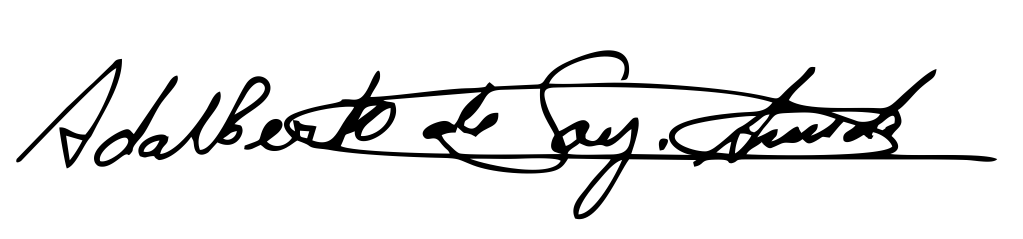 ADALBERTO DE SOUZA ARRUDADiretor Geral do IFPE Campus BarreirosANEXO IDOCUMENTAÇÃO PARA SOLICITAÇÃO DE AUXÍLIO FINANCEIRO PARA OS (AS) ESTUDANTES COTISTAS COM RENDA PER CAPITA FAMILIAR DE ATÉ 1,5 SALÁRIO MÍNIMO (UM SALÁRIO MÍNIMO E MEIO) INGRESSANTES A PARTIR DO SEMESTRE DE 2015.2 E NÃO CONTEMPLADOS/AS NO PBPANEXO IIDOCUMENTAÇÃO PARA SOLICITAÇÃO DE AUXÍLIO FINANCEIRO PARA OS (AS) ESTUDANTES DE PROGRAMAS SOCIAIS (BOLSA FAMÍLIA OU BENEFÍCIO DE PRESTAÇÃO CONTINUADA – BPC INSCRIÇÃO NO CADÚNICO) E NÃO CONTEMPLADOS/AS NO PBPANEXO IIIFICHA DE INSCRIÇÃO ASSISTÊNCIA ESTUDANTIL (  )Auxílio FinanceiroDADOS DO/A ESTUDANTE:NOME COMPLETO:_____________________________________________________________NOME SOCIAL: ________________________________________________________________RG:__________________Orgão EXPEDITOR.:_________________ CPF:____________________________ Email:____________________________________________________________________________TELEFONE PARA CONTATO 1 (    )____________TELEFONE PARA CONTATO 2 (  )_____________ DATA DE NASCIMENTO:______/______/__________ Idade:______ SEXO: FEMININO (  ) MASCULINO (  )   GÊNERO: FEMININO (  ) MASCULINO (  )ORIENTAÇÃO SEXUAL:_________________________ RAÇA/ETNIA:_______________________COTISTA: (   ) SIM (   ) NÃOPARTICIPANTE DE PROGRAMAS SOCIAIS: (  )SIM (  )NÃOCONTEMPLADO/A NO PROGRAMA BOLSA PERMANÊNCIA: (  ) SIM (  ) NÃODADOS ACADÊMICOS:CURSO: __________________________________PERÍODO: ____ MODALIDADE:______________MATRICULA:  __________________   TURNO: ___________________   ANTES DE INGRESSAR NO IFPE VOCÊ ESTUDOU EM: (  ) ESCOLA PÚBLICA (  ) ESCOLA PARTICULARINFORME A QUANTIDADE DE DISCIPLINAS QUE ESTÁ MATRICULADO/A ATUALMENTE:_________ENDEREÇO:RUA:___________________________________________________________Nº__________BAIRRO:______________________CIDADE:________________________CEP:__________________PONTO DE REFERÊNCIA:____________________________________________________________________NATURALIDADE:____________________ NACIONALIDADE:________________________________SITUAÇÃO DE MORADIA:(  ) 1. Alugada (   ) 2. Cedida (  ) 3. Própria quitada (   ) 4. Própria financiada (   )5.Outros.Especifique______________________________________________________________________________________ABASTECIMENTO DE ÁGUA(  )1. Rede geral (  ) 2. Poço (  ) 3. Fonte (  ) 4. VizinhoMORA COM:(  )1. Familiares   (  )2. Amigos  (  )3.Outros. Especificar:__________________________________________________REGIÃO DE MORADIA:(   )1. Urbana (   )2. RuralCARACTERÍSTICA DA CONSTRUÇÃO FAMILIAR.(  )1. Alvenaria(tijolo) (   )2. Madeira (  ) 3.Mista (   ) 4.Barraco (   ) 5.Porão (   ) 6.Lona/plásticoRENDA FAMILIAR:QUAL A SUA PARTICIPAÇÃO NA RENDA FAMILIAR?(   )1.Não trabalho. Recebo ajuda financeira da família(   )2.Trabalho e contribuo parcialmente para o sustento da família(   )3.Trabalho e sou responsável pelo sustento da famíliaSe exerce atividade remunerada, informe:ATIVIDADE:__________________________________________LOCAL:_____________________________________SALÁRIO: Especifique o valor: R$____________________________________________________________________MEIO DE TRANSPORTE UTILIZADO PARA CHEGAR AO IFPE:(   )1.ÔNIBUS   (  )2.AUTOMÓVEL  (   )3.MOTO  (   )4.BICICLETA (    )5.OUTROS. Especificar:____________________________PAGA  O TRANSPORTE?: (  )Não   (   )Sim. Valor Mensal:R$_____________________________________________COMPOSIÇÃO FAMILIAR:PREENCHA O QUADRO ABAIXO MENCIONANDO AS PESSOAS QUE RESIDEM NA SUA CASA ALÉM DE VOCÊ:VOCÊ APRESENTA ALGUMA NECESSIDADE EDUCACIONAL ESPECÍFICA?(   ) 1.Auditiva (   ) 2.Física (   ) 3.Visual (   )4.Mental (   ) 5.Outra. Especifique:________________________________________(    ) 6.Não PossuiALGUM MEMBRO DA FAMÍLIA (PESSOAS QUE RESIDEM COM VOCÊ) POSSUI ALGUMA DEFICIÊNCIA?(    )Sim  (   ) Não INFORME O/S NOME/S DA/S PESSOA/S E A/S DOENÇA OU DEFICIÊNCIA:ALGUM MEMBRO DA FAMÍLIA (PESSOAS QUE RESIDEM COM VOCÊ) APRESENTA GRAVES PROBLEMAS DE SAÚDE (EXEMPLOS: DIABETES, ALCOOLISMO, CARDIOPATIA)INFORME O/S NOME/S DA/S PESSOA/S E A/S DOENÇA/S:GRAU DE ESCOLARIZAÇÃO DA MÃE OU RESPONSÁVEL:(   )1.NÃO ALFABETIZADA    (   )2.ENSINO FUNDAMENTAL COMPLETO(   )3. ENSINO FUNDAMENTAL INCOMPLETO  (  )4.ENSINO MÉDIO INCOMPLETO(    )5.ENSINO MÉDIO COMPLETO  (   )5.TÉCNICO DE NÍVEL MÉDIO ( )6.CURSO SUPERIORGRAU DE ESCOLARIZAÇÃO DO PAI OU RESPONSÁVEL: (   )1.NÃO ALFABETIZADO   (     )2.ENSINO FUNDAMENTAL COMPLETO(   )3. ENSINO FUNDAMENTAL INCOMPLETO   (   )4.ENSINO MÉDIO INCOMPLETO(   )5.ENSINO MÉDIO COMPLETO   (   )5.TÉCNICO DE NÍVEL MÉDIO(     ) DECLARO PARA OS DEVIDOS FINS QUE OS DADOS ACIMA SÃO EXPRESSÃO DA VERDADE.__________________,_____de _________________________,de 20_______.LOCAL E DATA_______________________________________________________________________Assinatura do (a) Estudante (maior de 18 anos) ouResponsável legalETAPADATAPeríodo de inscrição Dia 22 ao dia 29 de julho de 2021Pela internet, através do email  auxiliofinanceiro@barreiros.ifpe.edu.br ou presencialmente na sala da Assistência Estudantil (CGAE) no Campus Barreiros.Análise da documentação Dia 22 ao dia 29 de julho de 2021Divulgação do Resultado PreliminarDia 02 de agosto de 2021Site do IFPE campus BarreirosRecursoDia 03 e 04 de agosto de 2021Site do IFPE campus BarreirosDivulgação do Resultado FinalDia 06 de agosto de 2021Site do IFPE campus Barreiros1.Ficha de inscrição2.RG ou outro documento oficial de identificação com foto do/a estudante (CNH, Carteira de Trabalho, Passaporte ou Reservista), para maiores de 18 anos, ou certidão de nascimento, para estudantes menores de 18 anos3.Histórico Escolar do IFPE atualizado do/a estudante constando disciplinas matriculadas no semestre atual, emitido pelo Q-Acadêmico ou pelo setor de Registro Escolar do campus. Apenas nos casos dos/as estudantes matriculados/as no 1º período serão aceitos, além do Histórico Escolar, os boletins emitidos pelo Q-Acadêmico ou pelo setor de Registro Escolar do campus4.CPF do/a estudante, que pode ser emitido pelo site da Receita Federal5.CPF dos membros do grupo familiar do/a estudante maiores de 18 anos, que pode ser  emitido pelo site da Receita Federal6.Extrato ou cartão referente à conta bancária em nome do/a estudante1.Ficha de inscrição2.RG ou outro documento oficial de identificação com foto do/a estudante (CNH, Carteira de Trabalho, Passaporte ou Reservista), para maiores de 18 anos, ou certidão de nascimento, para estudantes menores de 18 anos3.Histórico Escolar do IFPE atualizado do/a estudante constando disciplinas matriculadas no semestre atual, emitido pelo Q-Acadêmico ou pelo setor de Registro Escolar do campus. Apenas nos casos dos/as estudantes matriculados/as no 1º período serão aceitos, além do Histórico Escolar, os boletins emitidos pelo Q-Acadêmico ou pelo setor de Registro Escolar do campus4.CPF do/a estudante, que pode ser emitido pelo site da Receita Federal5.CPF dos membros do grupo familiar do/a estudante maiores de 18 anos, que pode ser  emitido pelo site da Receita Federal6.No caso do Bolsa Família, deverá ser apresentado extrato bancário identificado e atualizado referente a algum mês do ano em curso.No caso do Benefício de Prestação Continuada (BPC), deverá ser apresentado extrato bancário identificado e atualizado referente a algum mês do ano em curso e o cartão do benefício.No caso dos/as estudantes e familiares inscritos/as no CadÚnico, deverá ser apresentada a folha de rosto da inscrição, que poderá ser acessada através do seguinte link https://meucadunico.cidadania.gov.br/meu_cadunico/index.php7.Extrato ou cartão referente à conta bancária em nome do/a estudanteBancoAgênciaContaNOME COMPLETOGRAU DE PARENTESCOIDADEVÍNCULO EMPREGATÍCIOVALOR DA RENDA